Họ và tên: ................................................................ Lớp: ............................Cho biết nguyên tử khối của các nguyên tố:             Zn = 65; Cu = 64; C = 12; Mg = 244 ; N = 14; Al = 27; Fe = 56 ; Na =23; Cl = 35,5; S = 32; O = 16; H = 1I. Trắc nghiệm (5đ)Tô vào ô tròn trong phiếu trả lời trắc nghiệm tương ứng với một chữ cái A, B, C hoặc D đứng trước câu trả lời đúng.   II. Tự luận (5đ)Câu 21 (2,5đ): Lập PTHH của các phản ứng có sơ đồ như sau:a.  Zn    +   O2    ----->  ZnOb.  Al(OH)3   ----->  Al2O3   +     H2Oc. Fe2 (SO4)3     +    KOH     ---->   Fe(OH)3      +     K2SO4d.  Ba(OH)2    +   H2SO4    ---->   BaSO4    +   H2Oe.   FexOy     +   C    ----->     Fe    +     CO2Câu 22 (2đ):      Hợp chất A có thành phần theo khối lượng của các nguyên tố: 29,4% Ca,  23,5% S,  còn lại là O. Biết 0,2 mol hợp chất A nặng 27,2 gam, Xác định CTHH của hợp chất A?  Câu 23 (0,5đ):  Tại sao khi dùng đèn cồn ta phải mở nắp và châm lửa cho đèn cồn thì đèn mới cháy được ? TRƯỜNG THCS GIA THỤYTỔ HOÁ - SINH - ĐỊAMÃ ĐỀ 803(Đề gồm 02 trang)KIỂM TRA HỌC KÌ IMÔN: HÓA HỌC 8 (Thời gian: 45 phút)Ngày 26/12/2020Năm học 2020 – 2021Thời gian làm bài: 45 phútCâu 1 : Dãy gồm các đơn chất làDãy gồm các đơn chất làDãy gồm các đơn chất làDãy gồm các đơn chất làDãy gồm các đơn chất làDãy gồm các đơn chất làDãy gồm các đơn chất làDãy gồm các đơn chất làDãy gồm các đơn chất làDãy gồm các đơn chất làA.Ca, O2, P, Cu.Ca, O2, P, Cu.Ca, O2, P, Cu.Ca, O2, P, Cu.B.B.CuO, SO3,. HCl, NaCl.CuO, SO3,. HCl, NaCl.CuO, SO3,. HCl, NaCl.CuO, SO3,. HCl, NaCl.C.Fe(OH)2, BaO, C, H2O.Fe(OH)2, BaO, C, H2O.Fe(OH)2, BaO, C, H2O.Fe(OH)2, BaO, C, H2O.D.D.H2, Fe(OH)3, SO2, MgO.H2, Fe(OH)3, SO2, MgO.H2, Fe(OH)3, SO2, MgO.H2, Fe(OH)3, SO2, MgO.Câu 2 : Để xác định khí A nặng hay nhẹ hơn không khí, ta dùng công thứcĐể xác định khí A nặng hay nhẹ hơn không khí, ta dùng công thứcĐể xác định khí A nặng hay nhẹ hơn không khí, ta dùng công thứcĐể xác định khí A nặng hay nhẹ hơn không khí, ta dùng công thứcĐể xác định khí A nặng hay nhẹ hơn không khí, ta dùng công thứcĐể xác định khí A nặng hay nhẹ hơn không khí, ta dùng công thứcĐể xác định khí A nặng hay nhẹ hơn không khí, ta dùng công thứcĐể xác định khí A nặng hay nhẹ hơn không khí, ta dùng công thứcĐể xác định khí A nặng hay nhẹ hơn không khí, ta dùng công thứcĐể xác định khí A nặng hay nhẹ hơn không khí, ta dùng công thứcA.dA/kk =  nA . 29     dA/kk =  nA . 29     dA/kk =  nA . 29     dA/kk =  nA . 29     B.B.dA/kk =  dA/kk =  dA/kk =  dA/kk =  C.dA/kk =    dA/kk =    dA/kk =    dA/kk =    D.D.dA/kk =  MA. 29                dA/kk =  MA. 29                dA/kk =  MA. 29                dA/kk =  MA. 29                Câu 3 : Thể tích ở đktc của 8 g khí SO3 là Thể tích ở đktc của 8 g khí SO3 là Thể tích ở đktc của 8 g khí SO3 là Thể tích ở đktc của 8 g khí SO3 là Thể tích ở đktc của 8 g khí SO3 là Thể tích ở đktc của 8 g khí SO3 là Thể tích ở đktc của 8 g khí SO3 là Thể tích ở đktc của 8 g khí SO3 là Thể tích ở đktc của 8 g khí SO3 là Thể tích ở đktc của 8 g khí SO3 là A.22,4 lít.B.2,24 lít.C.C.4,48 lít.4,48 lít.D.11,2 lít.Câu 4 : Biết phân tử khối của hợp chất M(OH)2 = 98 đvC. M là nguyên tốBiết phân tử khối của hợp chất M(OH)2 = 98 đvC. M là nguyên tốBiết phân tử khối của hợp chất M(OH)2 = 98 đvC. M là nguyên tốBiết phân tử khối của hợp chất M(OH)2 = 98 đvC. M là nguyên tốBiết phân tử khối của hợp chất M(OH)2 = 98 đvC. M là nguyên tốBiết phân tử khối của hợp chất M(OH)2 = 98 đvC. M là nguyên tốBiết phân tử khối của hợp chất M(OH)2 = 98 đvC. M là nguyên tốBiết phân tử khối của hợp chất M(OH)2 = 98 đvC. M là nguyên tốBiết phân tử khối của hợp chất M(OH)2 = 98 đvC. M là nguyên tốBiết phân tử khối của hợp chất M(OH)2 = 98 đvC. M là nguyên tốA.Mg.B.Zn.C.C.Fe.Fe.D.Cu.Câu 5 : Khối lượng của 0,2 mol MgO làKhối lượng của 0,2 mol MgO làKhối lượng của 0,2 mol MgO làKhối lượng của 0,2 mol MgO làKhối lượng của 0,2 mol MgO làKhối lượng của 0,2 mol MgO làKhối lượng của 0,2 mol MgO làKhối lượng của 0,2 mol MgO làKhối lượng của 0,2 mol MgO làKhối lượng của 0,2 mol MgO làA.0,4 g.B.0,8 g.C.C.8 g.8 g.D.4 g/mol.Câu 6 : Công thức chuyển đổi giữa lượng chất và thể tích chất khí (ở đktc) làCông thức chuyển đổi giữa lượng chất và thể tích chất khí (ở đktc) làCông thức chuyển đổi giữa lượng chất và thể tích chất khí (ở đktc) làCông thức chuyển đổi giữa lượng chất và thể tích chất khí (ở đktc) làCông thức chuyển đổi giữa lượng chất và thể tích chất khí (ở đktc) làCông thức chuyển đổi giữa lượng chất và thể tích chất khí (ở đktc) làCông thức chuyển đổi giữa lượng chất và thể tích chất khí (ở đktc) làCông thức chuyển đổi giữa lượng chất và thể tích chất khí (ở đktc) làCông thức chuyển đổi giữa lượng chất và thể tích chất khí (ở đktc) làCông thức chuyển đổi giữa lượng chất và thể tích chất khí (ở đktc) làA.V = m. 22,4V = m. 22,4V = m. 22,4V = m. 22,4B.B.V = n. 22,4                 V = n. 22,4                 V = n. 22,4                 V = n. 22,4                 C.V =   V =   V =   V =   D.D.V =  V =  V =  V =  Câu 7 : Thành phần phần trăm về khối lượng của nguyên tố Cu trong hợp chất CuO làThành phần phần trăm về khối lượng của nguyên tố Cu trong hợp chất CuO làThành phần phần trăm về khối lượng của nguyên tố Cu trong hợp chất CuO làThành phần phần trăm về khối lượng của nguyên tố Cu trong hợp chất CuO làThành phần phần trăm về khối lượng của nguyên tố Cu trong hợp chất CuO làThành phần phần trăm về khối lượng của nguyên tố Cu trong hợp chất CuO làThành phần phần trăm về khối lượng của nguyên tố Cu trong hợp chất CuO làThành phần phần trăm về khối lượng của nguyên tố Cu trong hợp chất CuO làThành phần phần trăm về khối lượng của nguyên tố Cu trong hợp chất CuO làThành phần phần trăm về khối lượng của nguyên tố Cu trong hợp chất CuO làA.60%.B.20%.C.C.40%.40%.D.80%.Câu 8 : Khí SO2 nặng hơn khí CH4 Khí SO2 nặng hơn khí CH4 Khí SO2 nặng hơn khí CH4 Khí SO2 nặng hơn khí CH4 Khí SO2 nặng hơn khí CH4 Khí SO2 nặng hơn khí CH4 Khí SO2 nặng hơn khí CH4 Khí SO2 nặng hơn khí CH4 Khí SO2 nặng hơn khí CH4 Khí SO2 nặng hơn khí CH4 A.4 lần.B.2 lần.C.C.3 lần.3 lần.D.1 lần.Câu 9 : Đốt cháy hoàn toàn 2,4 gam C trong bình đựng khí O2, sau khi phản ứng kết thúc thấy tạo thành 8,8 gam khí CO2. Khối lượng khí O2 tham gia phản ứng làĐốt cháy hoàn toàn 2,4 gam C trong bình đựng khí O2, sau khi phản ứng kết thúc thấy tạo thành 8,8 gam khí CO2. Khối lượng khí O2 tham gia phản ứng làĐốt cháy hoàn toàn 2,4 gam C trong bình đựng khí O2, sau khi phản ứng kết thúc thấy tạo thành 8,8 gam khí CO2. Khối lượng khí O2 tham gia phản ứng làĐốt cháy hoàn toàn 2,4 gam C trong bình đựng khí O2, sau khi phản ứng kết thúc thấy tạo thành 8,8 gam khí CO2. Khối lượng khí O2 tham gia phản ứng làĐốt cháy hoàn toàn 2,4 gam C trong bình đựng khí O2, sau khi phản ứng kết thúc thấy tạo thành 8,8 gam khí CO2. Khối lượng khí O2 tham gia phản ứng làĐốt cháy hoàn toàn 2,4 gam C trong bình đựng khí O2, sau khi phản ứng kết thúc thấy tạo thành 8,8 gam khí CO2. Khối lượng khí O2 tham gia phản ứng làĐốt cháy hoàn toàn 2,4 gam C trong bình đựng khí O2, sau khi phản ứng kết thúc thấy tạo thành 8,8 gam khí CO2. Khối lượng khí O2 tham gia phản ứng làĐốt cháy hoàn toàn 2,4 gam C trong bình đựng khí O2, sau khi phản ứng kết thúc thấy tạo thành 8,8 gam khí CO2. Khối lượng khí O2 tham gia phản ứng làĐốt cháy hoàn toàn 2,4 gam C trong bình đựng khí O2, sau khi phản ứng kết thúc thấy tạo thành 8,8 gam khí CO2. Khối lượng khí O2 tham gia phản ứng làĐốt cháy hoàn toàn 2,4 gam C trong bình đựng khí O2, sau khi phản ứng kết thúc thấy tạo thành 8,8 gam khí CO2. Khối lượng khí O2 tham gia phản ứng làA.12,8 g.B.32 g.C.C.3,2 g.3,2 g.D.6,4 g.Câu 10 : Ở cùng điều kiện về nhiệt độ và áp suất, 1 mol khí Cl2 và 1 mol khí CO2 có cùngỞ cùng điều kiện về nhiệt độ và áp suất, 1 mol khí Cl2 và 1 mol khí CO2 có cùngỞ cùng điều kiện về nhiệt độ và áp suất, 1 mol khí Cl2 và 1 mol khí CO2 có cùngỞ cùng điều kiện về nhiệt độ và áp suất, 1 mol khí Cl2 và 1 mol khí CO2 có cùngỞ cùng điều kiện về nhiệt độ và áp suất, 1 mol khí Cl2 và 1 mol khí CO2 có cùngỞ cùng điều kiện về nhiệt độ và áp suất, 1 mol khí Cl2 và 1 mol khí CO2 có cùngỞ cùng điều kiện về nhiệt độ và áp suất, 1 mol khí Cl2 và 1 mol khí CO2 có cùngỞ cùng điều kiện về nhiệt độ và áp suất, 1 mol khí Cl2 và 1 mol khí CO2 có cùngỞ cùng điều kiện về nhiệt độ và áp suất, 1 mol khí Cl2 và 1 mol khí CO2 có cùngỞ cùng điều kiện về nhiệt độ và áp suất, 1 mol khí Cl2 và 1 mol khí CO2 có cùngA.khối lượng mol.khối lượng mol.khối lượng mol.khối lượng mol.B.B.thể tích.thể tích.thể tích.thể tích.C.số nguyên tử.số nguyên tử.số nguyên tử.số nguyên tử.D.D.khối lượng phân tử.khối lượng phân tử.khối lượng phân tử.khối lượng phân tử.Câu 11 : 2 mol CuSO4  có số phân tử là 2 mol CuSO4  có số phân tử là 2 mol CuSO4  có số phân tử là 2 mol CuSO4  có số phân tử là 2 mol CuSO4  có số phân tử là 2 mol CuSO4  có số phân tử là 2 mol CuSO4  có số phân tử là 2 mol CuSO4  có số phân tử là 2 mol CuSO4  có số phân tử là 2 mol CuSO4  có số phân tử là A.12.1023.B.3.1023.C.C.9.1023.9.1023.D.6.1023.Câu 12 : Nguyên tử của nguyên tố X nặng gấp 4 lần nguyên tử N. X là nguyên tố nào?Nguyên tử của nguyên tố X nặng gấp 4 lần nguyên tử N. X là nguyên tố nào?Nguyên tử của nguyên tố X nặng gấp 4 lần nguyên tử N. X là nguyên tố nào?Nguyên tử của nguyên tố X nặng gấp 4 lần nguyên tử N. X là nguyên tố nào?Nguyên tử của nguyên tố X nặng gấp 4 lần nguyên tử N. X là nguyên tố nào?Nguyên tử của nguyên tố X nặng gấp 4 lần nguyên tử N. X là nguyên tố nào?Nguyên tử của nguyên tố X nặng gấp 4 lần nguyên tử N. X là nguyên tố nào?Nguyên tử của nguyên tố X nặng gấp 4 lần nguyên tử N. X là nguyên tố nào?Nguyên tử của nguyên tố X nặng gấp 4 lần nguyên tử N. X là nguyên tố nào?Nguyên tử của nguyên tố X nặng gấp 4 lần nguyên tử N. X là nguyên tố nào?A.S.B.N.C.C.Al.Al.D.Fe.Câu 13 : Khối lượng mol của một chất làKhối lượng mol của một chất làKhối lượng mol của một chất làKhối lượng mol của một chất làKhối lượng mol của một chất làKhối lượng mol của một chất làKhối lượng mol của một chất làKhối lượng mol của một chất làKhối lượng mol của một chất làKhối lượng mol của một chất làA.khối lượng tính bằng đơn vị cacbon của N nguyên tử hoặc phân tử chất đó.khối lượng tính bằng đơn vị cacbon của N nguyên tử hoặc phân tử chất đó.khối lượng tính bằng đơn vị cacbon của N nguyên tử hoặc phân tử chất đó.khối lượng tính bằng đơn vị cacbon của N nguyên tử hoặc phân tử chất đó.khối lượng tính bằng đơn vị cacbon của N nguyên tử hoặc phân tử chất đó.khối lượng tính bằng đơn vị cacbon của N nguyên tử hoặc phân tử chất đó.khối lượng tính bằng đơn vị cacbon của N nguyên tử hoặc phân tử chất đó.khối lượng tính bằng đơn vị cacbon của N nguyên tử hoặc phân tử chất đó.khối lượng tính bằng đơn vị cacbon của N nguyên tử hoặc phân tử chất đó.khối lượng tính bằng đơn vị cacbon của N nguyên tử hoặc phân tử chất đó.B.nguyên tử khối của chất đó.nguyên tử khối của chất đó.nguyên tử khối của chất đó.nguyên tử khối của chất đó.nguyên tử khối của chất đó.nguyên tử khối của chất đó.nguyên tử khối của chất đó.nguyên tử khối của chất đó.nguyên tử khối của chất đó.nguyên tử khối của chất đó.C.khối lượng tính bằng đơn vị gam của N nguyên tử hoặc phân tử chất đó.khối lượng tính bằng đơn vị gam của N nguyên tử hoặc phân tử chất đó.khối lượng tính bằng đơn vị gam của N nguyên tử hoặc phân tử chất đó.khối lượng tính bằng đơn vị gam của N nguyên tử hoặc phân tử chất đó.khối lượng tính bằng đơn vị gam của N nguyên tử hoặc phân tử chất đó.khối lượng tính bằng đơn vị gam của N nguyên tử hoặc phân tử chất đó.khối lượng tính bằng đơn vị gam của N nguyên tử hoặc phân tử chất đó.khối lượng tính bằng đơn vị gam của N nguyên tử hoặc phân tử chất đó.khối lượng tính bằng đơn vị gam của N nguyên tử hoặc phân tử chất đó.khối lượng tính bằng đơn vị gam của N nguyên tử hoặc phân tử chất đó.D.phân tử khối của chất đó.phân tử khối của chất đó.phân tử khối của chất đó.phân tử khối của chất đó.phân tử khối của chất đó.phân tử khối của chất đó.phân tử khối của chất đó.phân tử khối của chất đó.phân tử khối của chất đó.phân tử khối của chất đó.Câu 14 : Hợp chất SOx có khối lượng mol là 80 g/mol. Giá trị của x làHợp chất SOx có khối lượng mol là 80 g/mol. Giá trị của x làHợp chất SOx có khối lượng mol là 80 g/mol. Giá trị của x làHợp chất SOx có khối lượng mol là 80 g/mol. Giá trị của x làHợp chất SOx có khối lượng mol là 80 g/mol. Giá trị của x làHợp chất SOx có khối lượng mol là 80 g/mol. Giá trị của x làHợp chất SOx có khối lượng mol là 80 g/mol. Giá trị của x làHợp chất SOx có khối lượng mol là 80 g/mol. Giá trị của x làHợp chất SOx có khối lượng mol là 80 g/mol. Giá trị của x làHợp chất SOx có khối lượng mol là 80 g/mol. Giá trị của x làA.1.B.2.C.C.3.3.D.4.Câu 15 : 1 mol phân tử MgO có chứa 1 mol phân tử MgO có chứa 1 mol phân tử MgO có chứa 1 mol phân tử MgO có chứa 1 mol phân tử MgO có chứa 1 mol phân tử MgO có chứa 1 mol phân tử MgO có chứa 1 mol phân tử MgO có chứa 1 mol phân tử MgO có chứa 1 mol phân tử MgO có chứa A.0,6.1023 phân tử MgO.0,6.1023 phân tử MgO.0,6.1023 phân tử MgO.0,6.1023 phân tử MgO.B.B.6.1023 phân tử MgO.6.1023 phân tử MgO.6.1023 phân tử MgO.6.1023 phân tử MgO.C.0,6.1023 nguyên tử MgO.0,6.1023 nguyên tử MgO.0,6.1023 nguyên tử MgO.0,6.1023 nguyên tử MgO.D.D.6.1023 nguyên tử MgO.6.1023 nguyên tử MgO.6.1023 nguyên tử MgO.6.1023 nguyên tử MgO.Câu 16 : Trong phòng thí nghiệm khí nào có thể thu vào bình bằng cách đặt úp miệng bình xuống dưới như hình vẽ?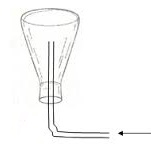 Trong phòng thí nghiệm khí nào có thể thu vào bình bằng cách đặt úp miệng bình xuống dưới như hình vẽ?Trong phòng thí nghiệm khí nào có thể thu vào bình bằng cách đặt úp miệng bình xuống dưới như hình vẽ?Trong phòng thí nghiệm khí nào có thể thu vào bình bằng cách đặt úp miệng bình xuống dưới như hình vẽ?Trong phòng thí nghiệm khí nào có thể thu vào bình bằng cách đặt úp miệng bình xuống dưới như hình vẽ?Trong phòng thí nghiệm khí nào có thể thu vào bình bằng cách đặt úp miệng bình xuống dưới như hình vẽ?Trong phòng thí nghiệm khí nào có thể thu vào bình bằng cách đặt úp miệng bình xuống dưới như hình vẽ?Trong phòng thí nghiệm khí nào có thể thu vào bình bằng cách đặt úp miệng bình xuống dưới như hình vẽ?Trong phòng thí nghiệm khí nào có thể thu vào bình bằng cách đặt úp miệng bình xuống dưới như hình vẽ?Trong phòng thí nghiệm khí nào có thể thu vào bình bằng cách đặt úp miệng bình xuống dưới như hình vẽ?A.CO2.B.SO2.C.C.O2.O2.D.H2.Câu 17 : PTHH đã cân bằng đúng làPTHH đã cân bằng đúng làPTHH đã cân bằng đúng làPTHH đã cân bằng đúng làPTHH đã cân bằng đúng làPTHH đã cân bằng đúng làPTHH đã cân bằng đúng làPTHH đã cân bằng đúng làPTHH đã cân bằng đúng làPTHH đã cân bằng đúng làA.Mg  +  HCl   MgCl2  +  H2Mg  +  HCl   MgCl2  +  H2Mg  +  HCl   MgCl2  +  H2Mg  +  HCl   MgCl2  +  H2B.B.2Mg  +  2HCl   MgCl2  +  H22Mg  +  2HCl   MgCl2  +  H22Mg  +  2HCl   MgCl2  +  H22Mg  +  2HCl   MgCl2  +  H2C.Mg  +  2HCl   MgCl2  +  H2Mg  +  2HCl   MgCl2  +  H2Mg  +  2HCl   MgCl2  +  H2Mg  +  2HCl   MgCl2  +  H2D.D.Mg  +  2HCl   MgCl2  +  2H2Mg  +  2HCl   MgCl2  +  2H2Mg  +  2HCl   MgCl2  +  2H2Mg  +  2HCl   MgCl2  +  2H2Câu 18 : Dãy gồm các hợp chất làDãy gồm các hợp chất làDãy gồm các hợp chất làDãy gồm các hợp chất làDãy gồm các hợp chất làDãy gồm các hợp chất làDãy gồm các hợp chất làDãy gồm các hợp chất làDãy gồm các hợp chất làDãy gồm các hợp chất làA.MgO, CO2, Na2CO3, Fe(OH)3.MgO, CO2, Na2CO3, Fe(OH)3.MgO, CO2, Na2CO3, Fe(OH)3.MgO, CO2, Na2CO3, Fe(OH)3.B.B.Na2SO4, Ca(OH)2, P, ZnCl2Na2SO4, Ca(OH)2, P, ZnCl2Na2SO4, Ca(OH)2, P, ZnCl2Na2SO4, Ca(OH)2, P, ZnCl2C.ZnO, N2O5, FeO, Cl2.ZnO, N2O5, FeO, Cl2.ZnO, N2O5, FeO, Cl2.ZnO, N2O5, FeO, Cl2.D.D.CuCl2, SO2, CaSO4, Fe.CuCl2, SO2, CaSO4, Fe.CuCl2, SO2, CaSO4, Fe.CuCl2, SO2, CaSO4, Fe.Câu 19 : Cho Al tác dụng với dung dịch axit clohiđric (HCl), sản phẩm thu được là nhôm clorua AlCl3 và khí hiđro. PTHH viết đúng làCho Al tác dụng với dung dịch axit clohiđric (HCl), sản phẩm thu được là nhôm clorua AlCl3 và khí hiđro. PTHH viết đúng làCho Al tác dụng với dung dịch axit clohiđric (HCl), sản phẩm thu được là nhôm clorua AlCl3 và khí hiđro. PTHH viết đúng làCho Al tác dụng với dung dịch axit clohiđric (HCl), sản phẩm thu được là nhôm clorua AlCl3 và khí hiđro. PTHH viết đúng làCho Al tác dụng với dung dịch axit clohiđric (HCl), sản phẩm thu được là nhôm clorua AlCl3 và khí hiđro. PTHH viết đúng làCho Al tác dụng với dung dịch axit clohiđric (HCl), sản phẩm thu được là nhôm clorua AlCl3 và khí hiđro. PTHH viết đúng làCho Al tác dụng với dung dịch axit clohiđric (HCl), sản phẩm thu được là nhôm clorua AlCl3 và khí hiđro. PTHH viết đúng làCho Al tác dụng với dung dịch axit clohiđric (HCl), sản phẩm thu được là nhôm clorua AlCl3 và khí hiđro. PTHH viết đúng làCho Al tác dụng với dung dịch axit clohiđric (HCl), sản phẩm thu được là nhôm clorua AlCl3 và khí hiđro. PTHH viết đúng làCho Al tác dụng với dung dịch axit clohiđric (HCl), sản phẩm thu được là nhôm clorua AlCl3 và khí hiđro. PTHH viết đúng làA.2Al  +  6HCl     2AlCl3     +   3H22Al  +  6HCl     2AlCl3     +   3H22Al  +  6HCl     2AlCl3     +   3H22Al  +  6HCl     2AlCl3     +   3H22Al  +  6HCl     2AlCl3     +   3H22Al  +  6HCl     2AlCl3     +   3H22Al  +  6HCl     2AlCl3     +   3H22Al  +  6HCl     2AlCl3     +   3H22Al  +  6HCl     2AlCl3     +   3H22Al  +  6HCl     2AlCl3     +   3H2B.Al  +  6HCl     2AlCl3     +   3H2Al  +  6HCl     2AlCl3     +   3H2Al  +  6HCl     2AlCl3     +   3H2Al  +  6HCl     2AlCl3     +   3H2Al  +  6HCl     2AlCl3     +   3H2Al  +  6HCl     2AlCl3     +   3H2Al  +  6HCl     2AlCl3     +   3H2Al  +  6HCl     2AlCl3     +   3H2Al  +  6HCl     2AlCl3     +   3H2Al  +  6HCl     2AlCl3     +   3H2C.2Al  +  6HCl     2AlCl3     +   6H2Al  +  6HCl     2AlCl3     +   6H2Al  +  6HCl     2AlCl3     +   6H2Al  +  6HCl     2AlCl3     +   6H2Al  +  6HCl     2AlCl3     +   6H2Al  +  6HCl     2AlCl3     +   6H2Al  +  6HCl     2AlCl3     +   6H2Al  +  6HCl     2AlCl3     +   6H2Al  +  6HCl     2AlCl3     +   6H2Al  +  6HCl     2AlCl3     +   6HD.2Al  +  3HCl     2AlCl3     +   3H22Al  +  3HCl     2AlCl3     +   3H22Al  +  3HCl     2AlCl3     +   3H22Al  +  3HCl     2AlCl3     +   3H22Al  +  3HCl     2AlCl3     +   3H22Al  +  3HCl     2AlCl3     +   3H22Al  +  3HCl     2AlCl3     +   3H22Al  +  3HCl     2AlCl3     +   3H22Al  +  3HCl     2AlCl3     +   3H22Al  +  3HCl     2AlCl3     +   3H2Câu 20 : Loại phân đạm có thành phần phần trăm về khối lượng nitơ cao nhất làLoại phân đạm có thành phần phần trăm về khối lượng nitơ cao nhất làLoại phân đạm có thành phần phần trăm về khối lượng nitơ cao nhất làLoại phân đạm có thành phần phần trăm về khối lượng nitơ cao nhất làLoại phân đạm có thành phần phần trăm về khối lượng nitơ cao nhất làLoại phân đạm có thành phần phần trăm về khối lượng nitơ cao nhất làLoại phân đạm có thành phần phần trăm về khối lượng nitơ cao nhất làLoại phân đạm có thành phần phần trăm về khối lượng nitơ cao nhất làLoại phân đạm có thành phần phần trăm về khối lượng nitơ cao nhất làLoại phân đạm có thành phần phần trăm về khối lượng nitơ cao nhất làA.NH4Cl.B.(NH4)2SO4.C.C.(NH2)2CO.(NH2)2CO.D.NH4NO3.	